LEWIS DIAGRAMS – notes							Name: ___________________Also called: Lewis-Dot DiagramsWhat are valence electrons? ______________________________________________________________Lewis Diagrams are similar to Bohr models but what is missing? _____________________________________________________________________________________________________________________________We will only use the first 20 elements so:Elements in column 1 have how many valence electrons? _______Elements in column 2 have how many valence electrons? _______Element in column 13 – 18 have a range of how many valence electrons? ______________Making Lewis Diagrams for AtomsQuick Method – place electrons singly - equally around the shell until 4 are places, after which add in electrons to make pairs.			Magnesium					SulphurMaking Lewis Diagrams for Covalent Compounds - elections are __________________How many electrons make a full outer shell? ________ Except for He and H that require _________ electrons.
A covalent bond (also known as a bonding pair) is shown with a line connecting the elements.	Label the bonding pairs and lone pairs above. Draw a Lewis diagram for….		Carbon Tetrafluoride					Phosphorus Trichloride			 	Making Lewis Diagrams for Ionic Compounds – electrons are _________________Draw the Lewis Diagram for…. 				Calcium Chloride 					Potassium FluorideStep 1:  Draw Lewis Diagramsof all element, show transferof electrons from metals tonon-metalsStep 2: Place square brackets around each ion. Include the charge of each ion on the top right corner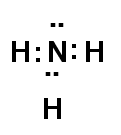 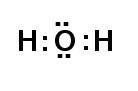 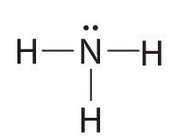 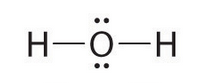 